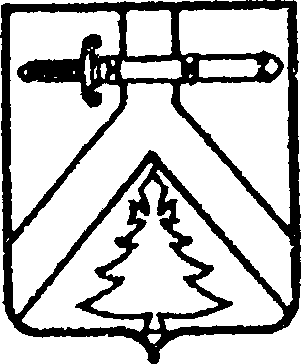  АЛЕКСЕЕВСКИЙ СЕЛЬСКИЙ СОВЕТ ДЕПУТАТОВКУРАГИНСКОГО РАЙОНА КРАСНОЯРСКОГО КРАЯРЕШЕНИЕ23.09.2020                                     с. Алексеевка                                     № 1-5рОб утверждении состава постоянных комиссий  Алексеевского сельского Совета депутатов шестого созываВ соответствии со статьей 24 п.5 Устава муниципального образования Алексеевский  сельсовет, сельский Совет депутатов шестого созыва РЕШИЛ:Утвердить перечень постоянных комиссий Алексеевского сельского Совета депутатов шестого созывапостоянная комиссия по бюджету Будим М. А.                  председатель комиссииЛазарев А. С.                 зам. председателя комиссиипостоянная комиссия по социально-экономической политикеКарапунарлы В.И           председатель комиссииСметанина О.В.               зам. председателя комиссиипостоянная комиссия по культурно-образовательной политикеКривовяз А.Н.                  председатель комиссииАлексеева В.В                  зам. председателя комиссиипостоянная комиссия по благоустройствуФомин А.В                       председатель комиссииБуянов С.А.                      зам. председателя комиссии         постоянная комиссия по жилищно-коммунальному хозяйствуТабачных Е.Г.                   председатель комиссииРешение  вступает в  силу  со дня подписания и подлежит опубликованию в газете «Алексеевские вести»Старейший Совета депутатов    _____________________     А.Н.Кривовяз